单击“我同意”按钮，即表示机构 (A) 同意受下列条款和条件、附录、微软 IT 学院计划指南和微软 IT 学院计划网站（包括其使用条款和隐私声明）约束，这些内容将并入本协议并构成本协议的一部分（统称为“协议”）并且 (B) 向微软声明并保证该机构满足参与此计划的任何以及所有资格要求。机构声明，接受本协议的个人具有代表机构接受本协议必需的职权。机构必须接受本协议，方可加入微软 IT 学院计划。微软 IT 学院计划协议条款和条件目的。微软 IT 学院计划（以下简称“本计划”）是基于订购的权益计划，旨在帮助合格的教育用户（如以下第 2 节中所定义）提供有关微软技术的培训。参与本计划是自愿行为。本协议中的任何条款均不会限制机构支持、推广、教授或使用任何非微软技术或产品。定义。“关联公司”指拥有一方、被一方拥有或与一方共同受他方拥有的任何法律实体。“拥有”指持有实体 50% 以上的所有权，或拥有主导实体管理的权利。“计划课程”指通过本计划提供给机构以便向个人培训微软软件和技术的、任何微软或第三方的讲师授课式、在线式、自我指导式、实物或数字式课件。计划课程包括微软官方学院课程、微软官方课程（以下简称“MOC”）、在线学习课程、Microsoft Press 学习指南和 Digital Literacy Curriculum 教材。“生效日期”指微软通知机构接受其参与本计划的日期。“教员”指为机构开展教学和科研并使用电脑的任何全职和兼职员工、合同工、讲师或志愿者。“机构”指符合此处定义的合格教育用户要求并已签订本协议的实体。“讲师”指机构雇用来为学员教授计划课程的个人。“讲师内容”指在计划网站上指定为讲师内容的任何印刷材料或电子材料，可能包括教学计划和培训内容。“地点”指希望参与本计划的机构组织的每个分校或教学点。每个地点需要获得并维持自己对计划的订购才能参与本计划。“微软”指本协议第 14.14 节（微软签约实体）中标明的微软实体。“电脑”指机构为了其利益或用户的利益而拥有或控制的台式计算机、便携式计算机、工作站或类似设备。电脑不包括以下任何设备：(a) 不由机构管理的设备，(b) 指定为或用作服务器的设备，或 (c) 未用作个人计算机的设备。“个人信息”或“PII”指任何用于识别、联系或查找个人的信息。PII 包括个人的姓名、地址、电子邮件地址、电话号码、传真号码、财务信息、帐号和政府发放的身份证号码等。PII 还包括与 PII 相关联或结合使用的信息（如个人资料、唯一标识符、生物特征信息或 IP 地址）。“计划权益”指计划课程、培训内容、证书、讲师内容、营销辅助材料、在线服务、支持服务、软件许可和其他通过本计划提供的材料和资源。某些计划权益仅向经认可的学术机构提供。“计划指南”指位于计划网站上的微软 IT 学院计划指南，旨在提供有关本计划、计划权益和要求的信息。“计划网站”指当前位于 https://www.microsoft.com/itacademy/members/default.aspx 的网站，或由微软指定、仅供计划成员使用的相应的本地网站或后续网站。计划网站提供有关本计划的工具和信息。“合格教育用户”指满足此处针对其业务经营所在的国家/地区定义的合格教育用户要求的任何个体或实体。“学员”指当前正在学习机构的某个课程并且满足此处针对机构业务经营所在的国家/地区定义的学员要求的个人。“订购”指对本计划的一 (1) 年期订购。“有效期”具有第 9.1 节（有效期）中所赋予的含义。“用户”指 (a) 当前属于机构的教职工成员或学员的个人，或 (b) 使用机构颁发的图书证访问在线学习计划权益的个人。计划概述。登记注册。机构必须是此处所定义的合格教育用户才能登记加入本计划。机构在接受本协议，向微软支付订购费用并由微软接受加入本计划之后，方可登记加入本计划。如果微软接受机构加入本计划，将为其提供电子邮件通知。每个地点需要获得并维持自己的订购才能参与本计划。计划管理和通信。微软将通过计划网站和其他通信方法来管理本计划和相关的计划权益。微软可能向机构发送重要的计划公告和更新。机构还可以选择向微软或其第三方合作伙伴注册获取计划新闻稿和/或其他通信内容。机构可以访问计划网站来管理可选通信内容的首选项。计划变更。微软一直努力改善本计划。微软保留随时更新和变更本计划、计划指南或终止计划或其任何方面（包括计划权益）的权利。微软将提前三十 (30) 天通知任何实质性的计划变更，如果打算终止本计划，微软将提前六十 (60) 天通知。机构需要查看计划网站来了解所有其他变更。变更自发布之日起生效。机构同意遵守最新的要求和指南。广告和宣传。如果微软打算在与本计划相关的广告或推广活动中使用机构名称、机构徽标或标识，微软将会征得机构的许可。机构同意不会无故拒绝或拖延授予此类许可。如果机构未在三十 (30) 天内回应微软的请求，则视为机构同意。不提供支持。依据本协议，微软无义务为机构或其用户提供支持。计划要求和权益。要求。机构必须在有效期内遵守下列要求才能参与本计划：机构必须是合格教育用户；并且机构必须遵守本协议以及计划指南。计划权益。微软或其供应商将提供最新版的计划指南中规定的计划权益。计划权益因地区而异。不是所有计划权益都会以所有语言以及在所有地区提供。计划权益的使用。机构必须具有当前有效的订购才能访问或使用任何计划权益。在本计划下提供的计划权益只适用于机构及其用户自己使用，并且仅作为教授或学习如何使用或支持微软技术的学习辅助。机构只能按照微软提供给机构的形式使用计划权益。任何计划权益的所有使用均必须遵守本协议、计划指南以及计划权益附带或关联的任何附加条款、条件或适用许可。为了确保遵守本协议，微软可能会采取措施防止机构在超出本计划授权的范围使用计划权益。微软保留审查任何客户状态是否为合格教育用户的权利。附加条款。部分计划权益需要额外的费用，机构或用户必须支付这些费用才能使用相应的计划权益。部分计划权益具有附加条款、条件和许可。机构及其用户必须遵守这些附加条款、条件和许可才能使用相应的计划权益，并且在不符合这些附加条款的情况下，不得使用相应的计划权益。在本协议与任何附加条款、条件或许可出现冲突时，以本协议的条款为准，但仅适用于计划权益以及不一致的情况。软件。在本计划下接收的软件只能供机构使用，并且仅供在有效期内使用。软件的许可是按一台电脑一个副本的形式授予的。对于机构在本计划下获得的每个软件许可，机构可在一 (1) 台电脑上安装一 (1) 个软件副本以仅供用户访问和使用。第 5.5 (b) 节中授予的权利明确取决于机构对下列条款和条件的遵守情况：软件只能用于教授微软技术，不能用于任何其他目的；如果机构是学术机构，则软件只能安装在位于机构教室或实验室的电脑上，并且仅供教授或参加机构的微软 IT 学院计划成员品牌的培训课程的教员或学员使用；在本计划下接收的软件许可只能供机构使用。机构承认并同意，用户必须为自己的个人计算机和设备购买自己的许可软件，机构不会向用户或任何其他个人分发任何软件；机构不得允许远程访问安装在电脑上的软件；机构不得共享、转让、转发许可、转售或软件、任何软件密钥或软件使用许可；机构的每个软件副本必须具有有效的许可；机构的所有电脑上安装的所有软件必须是经过合法许可的副本；如果机构得知或怀疑存在违反任何微软许可协议的行为，应通知微软；软件可能需要密钥才能安装或访问。机构对分配给机构的任何密钥的使用负责；机构对软件的使用将遵守本协议、计划指南和软件附带或包含的许可协议的条款；如果本协议与适用许可协议之间出现冲突，则以本协议的条款为准，但仅适用于在本计划下获得的软件并且仅适用于不一致的情况，即使软件的安装或使用需要“接受”单独的许可协议也是如此；以及在本协议期满或终止之后，机构对依据本计划为机构提供的使用软件的权利将自动终止。如第 8 节（记录和审计）中详述，微软可执行审计来确保机构遵守第 5.5 节（软件）。计划课程。机构将从微软或微软授权的分销商处获得所有计划课程。第三方提供的计划权益。第三方可能会提供一些计划权益。机构了解并同意，其与这些计划权益的关系直接与第三方而不是微软相关。微软对第三方提供的任何计划权益概不负责，并且微软未赞助或认可第三方供应商或其服务或产品。机构的责任。机构必须履行本协议中规定的责任和义务，以便获得和保持计划成员状态，其中包括：机构必须遵守所有适用的隐私和数据保护法律和法规。机构可选择代表第三方（包括机构的用户）向微软提供个人信息，并且机构同意微软将个人信息用于管理本协议、本计划以及用于提供计划权益。机构声明并保证，将遵守任何适用法律来向任何此类个人发出通知或获得这些个人的同意，以便允许出于此目的与微软共享其个人信息。机构必须为用户提供链接或注册代码以供其首次访问在线计划权益。机构（而不是微软）必须首先根据 COPPA 或其他类似法律的要求获取必需的父母许可来为所有未满 18 岁的用户收集信息并开设帐户以访问和使用任何在线计划权益，然后才能获得相应授权，为任何潜在用户提供对任何在线计划权益的访问权限或者在线计划权益的链接或注册代码。机构将获取任何必需的同意，并且不允许在收集个人信息违反适用法律的管辖权地进行此类收集。机构不得销售、转发许可、转让或让渡任何计划权益。机构将仅雇用对微软技术（培训课程的主题）具有深度了解和丰富经验的合格讲师。机构将仅向讲师提供讲师内容。机构每周使用 MOC 教材的培训的时间不得超过十五 (15) 个小时。机构在提供微软 IT 学院计划成员品牌的培训时无需使用计划课程；但是，如果存在以当地语言提供的课件，在开展微软 IT 学院计划成员品牌的培训时，计划课程应以这些课件为基础。如果机构在提供的微软 IT 学员计划成员品牌的培训中使用自己的课程或第三方课程，机构将不会 (i) 表示或暗示这些课程是计划课程或者微软认可或推荐这些课程，以及 (ii) 使用的课程与相关的微软认证考试涉及相同的目标领域。您可在 https://www.microsoft.com/learning/en-us/certification-overview.aspx 上找到目标领域。此要求不适用于机构提供的、不属于 Microsoft IT 学院计划成员品牌的培训。机构可在使用计划课程的课上使用机构开发或从第三方获得的补充材料（以下简称“补充材料”），前提是：补充材料与计划课程明显不同；机构不会表示或暗示补充材料来自微软，或者微软认可或推荐补充材料，将补充材料宣传为第三方补充材料，机构保证并声明，使用的任何补充材料没有也不会侵犯或盗用任何版权、专利、商业秘密、商标、商品名称或任何第三方持有的其他所有权。对于与此类补充材料相关的第三方索赔招致的任何损害、责任、费用或支出（包括律师费用），机构在此同意为微软及其关联公司辩护、赔偿，使其免于任何损失和责任。机构将采取所有有效措施来保护微软的知识产权以及防止对微软或其许可发放方的软件、计划课程、讲师内容、其他材料和知识产权的未经授权使用、访问、复制、分发、更改、翻印或其他侵权。对于对微软或其许可发放方的知识产权的任何实际、有嫌疑或潜在未经授权的使用、访问、复制、分发、更改或其他侵权，机构将立即通知微软并与微软联合进行调查。除非微软明确书面授权，否则对于在本计划下访问的任何软件、计划课程、讲师内容、内容或材料，机构不得修改、分发、复制、传输、发布、显示、出版、创建衍生作品、反向工程、反汇编或翻译。机构将保持并且不会更改、遮盖或移动作为计划权益获得的计划课程、软件、讲师内容和任何其他内容中的或与之有关的任何版权、商标或其他保护声明、免责声明、标识或品牌。机构确认，签订本协议并获取计划权益完全是出于教育培训目的。机构同意，相关管辖权地的任何消费者保护法规的条款在法律允许的范围内不适用于此类立法之外的合约。机构不得声明、表示或暗示对于机构的服务质量，微软负有责任或承担任何责任。对于终止如本协议第 2 节（定义）中所定义的用户身份的任何个人（例如，个人不再是机构的员工或学员），机构将立即终止其对任何计划权益的所有访问权限。许可的授予、所有权。微软标识。如果机构遵守本协议，则微软在此授予机构非排他性、不可转让、免版税的个人许可，供其仅在本协议的有效期内依据附录 A 中的品牌规范和条件以及本协议使用微软 IT 学院计划机构徽标（以下简称“本徽标”）和微软 IT 学院计划名称（以下统称为“微软标识”）。机构只能在其提供的、与本计划相关的学术服务中使用微软标识，并且这些服务必须满足下面定义的“质量标准”。微软保留所有在此处未明确授予的权利。机构承认微软是微软标识及所有相关的商誉的唯一所有者，微软保留与微软标识有关的所有权利、所有权和权益。对于因机构使用微软标识而产生的所有商誉，微软仍为唯一受益者。机构使用微软标识的方式不得削弱或以其他方式损害微软的与微软标识有关的商誉。机构采纳、使用或注册的任何公司名称、商品名称、商标、域名、服务标记、认证标记或其他名称不得侵犯微软的与微软标识有关的权利。微软有权自行决定控制与微软标识相关的任何行动。机构同意，在收到微软的通知之后，在合理的时间内全面纠正和补救其对微软标识的使用或其执行的本计划相关服务的质量方面的任何不足之处。机构只能使用微软提供的形式的微软标识进行本计划的宣传和推广活动。机构不得改变、动画处理或变形微软标识，也不得将其与其他任何符号、字词、图像或设计元素进行组合。机构不得将任何微软标识用于传输或分发未经请求的商业电子邮件，亦不得以违反当地法律或惯例或者与在 http://microsoft.com 上或通过本计划发布的微软政策相冲突的任何方式使用这些标识。在事先未取得微软书面同意的情况下，机构不得以任何方式让渡、转让或转发许可此节中的权利。在本协议到期或终止后，或在收到来自微软的书面通知后，机构将立即终止对微软标识的所有使用。微软保留随时自行决定终止或改变同意使用微软标识这一决定的权利。“质量标准”指符合下列条件的所有学术服务：在生效日期前达到或超过机构规定的服务质量；达到或超过行业公认的质量和性能标准，且遵守所有适用的法律、规定和法规。无商标许可。除了第 7.1 节（微软标识）中授予的权利之外，本协议并未向机构授予对于微软的任何名称、文字标识、徽标、徽标图文、商业外观、图案或其他商标的任何权利、所有权、权益或许可。机构可依据位于以下网址的一般微软商标指南对微软的非美术体文字标识进行描述性引用（但不得使用微软的徽标、徽标图文、商业外观或图案）：http://www.microsoft.com/en-us/legal/intellectualproperty/Trademarks/Usage/General.aspx。机构在接到通知之后将立即纠正对微软商标的任何误用。此处的任何规定均未限制微软保护其商标不被侵权、弱化或其他误用方面的权利。保留权利。通过本计划提供的计划课程、软件、微软标识、讲师内容和其他内容以及材料并非售出，仅供许可使用。微软及其供应商保留微软此处未明确授予的所有权利。记录和审计。	记录。在有效期以及有效期过后的一 (1) 年内，对于与本计划相关的活动（包括对本计划下提供的计划课程、讲师内容、软件、内容、材料和服务的访问、使用和分发），机构将保留完整且准确的文档、账簿和记录（统称为“记录”）。在微软提出请求之后，机构将为微软或其审计人员提供这些记录。记录必须足够翔实，能够让微软核实机构是否遵守本协议的条款。审计。在有效期以及有效期过后的一 (1) 年内，微软及其审计人员可对机构的记录、系统和设施执行审计来核实机构是否遵守本协议的条款。机构将保证依据本协议执行审计所需的所有适当权利，包括与微软及其审计人员共享用户个人信息的权利。机构将向微软或其审计人员提供对相关记录、系统和设施的访问权限，并允许其复印记录以用作审计证据。任何审计均应在机构的正常营业时间内进行，并且不会对机构的正常经营活动造成不合理的干扰。机构应立即纠正审计过程中所发现的任何偏差。如果通过核查或自我审计发现存在未经许可的使用情况，则机构必须在三十 (30) 天内订购足够数量的使用许可。如果未经许可使用情况的百分比达到 2% 或更高，则客户必须向微软赔偿审计费用并在三十 (30) 天内以当时最新的价格的 125% 购买所需的额外许可。依据第 8 节（记录和审计）执行的任何审计不妨碍微软根据本协议的任何其他条款或任何适用法律应享有的任何其他权利或应获得的补偿。培训课审计。此外，微软或指定代表可在未通知的情况下对机构的培训课进行审计。此类审计可以包括对讲师的技术和主题知识以及传授技能的正式书面考核，以及对设备、设施、使用计划课程的班级的学员考勤表、为学员提供的计划课程的数量以及计划课程详细清单的核查。如果微软确定：机构对课程的传授方式不符合专业要求；机构未提供良好的学习环境或体验；设施和设备达不到开展优质培训的要求；或机构获取的计划课程许可的数量与使用计划课程培训的学员总数以及当前的计划课程详细清单不一致。微软将会书面通知机构，如果机构未依据第 9.2 节（终止）所述进行补救，则微软可终止本协议以及机构的本计划成员状态。有效期与终止。有效期。本协议将于生效日期开始生效，并将在生效日期一 (1) 年后自动终止（以下简称“有效期”），除非任一方依据第 9.2 节（终止）提前终止了本协议。在有效期期满后，如果机构希望继续参与本计划，则必须重新登记加入本计划。本协议不会自动续签，并且微软可以选择不允许机构续签其在本计划中的成员资格。终止。各方可随时终止本协议，前提是提前三十 (30) 天向另一方发出书面通知。终止无需任何理由，也无需法庭干预。如果机构未遵守本协议，则微软可自行决定立即终止机构的计划成员资格。终止或期满的效力。在本协议因任何原因终止或期满的情况下，依据本计划授予的所有权利将立即终止。机构将立即：停止与本计划有关的所有活动；卸载其所有电脑上依据本计划获取的任何软件的所有副本；停止对微软标识的所有使用，并从其所有网站和营销材料中移除所有微软标识；停止宣称自己为本计划的参与者；终止对任何计划权益的所有使用，包括对任何在线学习的访问；以及终止对作为计划权益获取的任何计划课程、讲师内容和所有其他内容的所有访问、使用或分发。此外，在本协议期满或终止十 (10) 日内，机构将安全地删除和销毁依据本计划授予许可的所有软件以及其拥有或控制的、依据本计划接收的所有计划课程、讲师内容、微软标识以及所有其他内容和材料（以及相关副本）。在微软提出请求之后，机构的高级管理人员将书面保证此类销毁。放弃权利和义务。在实现本协议终止的必要范围内，各方均放弃依据任何适用法律或法规请求或获得法院干预以终止本协议的权利或义务。效力存续。第 2 节（定义）以及其中定义的所有条款以及第 6.i (v)、7.3（保留权利）、9.3（终止或期满的效力）、9.4（放弃权利和义务）、9.5（效力存续）、10（声明和保证）、11（无保证）、12（责任限制）、13（赔偿）和 14 节（其他）将在本协议期满或终止后仍然有效。此外，第 8.1 节（记录）和第 8.2 节（审计）将在期满或终止后一 (1) 年内有效。任何一方均不应当对完全因为根据本协议的条款终止本协议而导致的任何形式的损害向对方承担责任。声明和保证机构的声明和保证。机构声明并保证：它有代表机构签订本协议所需的所有权利、能力和权力；它的与本计划相关的活动，包括计划权益的使用和分发将严格遵守本协议以及所有适用的法律、法令和法规；它将为它的以及它的教员、分包商和代理的行为和疏忽负责；并且它的所有电脑上安装的微软软件均为经过合法许可的副本。微软的声明和保证。微软声明并保证：它具有签订本协议以及授予本协议中规定的权利所需的所有权利、能力和权力；并且它将采取合理的注意和技能来管理本计划。无保证。微软不保证机构会对本计划感到满意。本计划和计划权益是“按现状”提供的且包含所有缺陷。微软代表其自己和其关联公司以及其供应商明确否认所有与本计划和计划权益有关的保证（无论明示或默示的），包括对所有权、不侵权、适销性和特定用途之适用性的保证。责任限制。在适用法律允许的最大范围内，在任何情况下，微软不会对本协议或本计划引发的或某种程度上与之相关的任何间接、特殊的、附带性、惩罚性、后果性或惩戒性的损害负责。您只能因直接损害从微软处获得退款，且退款金额上限为 1.00 美元。赔偿。对于与机构履行本协议、违反第 10.1 节（机构的保证）中规定的任何保证或对微软标识的任何误用有关的任何第三方索赔、要求或诉讼（统称为“索赔”），机构将为微软、其关联公司和高级职员、董事、员工和代理商辩护、赔偿并使其免于损害。此节中的机构义务包括支付与庭外和解、判决、损害、成本和费用相关的所有费用，包括合理的律师成本和费用。微软可自费雇用其选择的法律顾问并参与对任何索赔的辩护或庭外和解。在事先未获得微软书面许可的情况下，机构不得代表微软解决任何索赔。在微软和机构同意解决索赔的情况下，机构同意在事先未获得微软书面许可的情况下不得公布庭外和解。其他。通知。通知将通过电子邮件或邮政邮件的形式提供。发给机构的通知将通过机构提供的地址发送给登记期间在 ITA 配置文件中标明的联系人。发送给微软的通知将发送给第 14.12 节（微软签约实体）中标明的微软实体。送达确认书上显示的日期将视为通知的送达日期。在通知对方后，任何一方均可更改接收通知的联系人。关系。双方相互独立。本协议不会建立雇用、合伙、合资经营、代理或排他性关系，亦不会建立特许关系。机构及其任何代表均不得代表微软做出任何声明、保证或承诺。税款。本协议下应付给微软的任何金额不含任何类型的税款或关税。机构将支付由于依据本计划提交任何订单而产生的、并且是适用法律允许分销商向机构收取的所有适用的增值税、商品劳务税、销售税、使用税或类似的税款。但是，机构负责支付对其与本协议有关的活动征收的或基于这些活动的所有税款和关税，包括任何货物和服务的销售或转售，微软不会负责任何付款。这包括所有销售税、使用税、消费税、增值税、预缴税金或类似税款。机构将就任何税款或者与此类税款有关的任何索赔、诉讼事由、费用（包括合理的律师费）和任何性质的其他责任向微软及其关联公司赔偿，使其免受损害。出口限制。软件、计划课程、讲师内容、内容和其他计划权益受美国出口管辖权地管辖。机构将遵守所有适用的国际、国内和当地法律，其中包括美国出口管理条例、国际武器贸易条例以及由美国和其他国家/地区政府对最终用户、最终使用和目的地方面的限制。有关其他信息，请访问 www.microsoft.com/exporting。法律和法规。机构将遵守所有适用的当地、州和联邦法律和法规（包括出口法律和法规）。语言。微软提供了本协议的多种语言版本。双方将以机构接受本协议的语言版本为准。如果机构位于加拿大，则双方同意，本协议及任何相关的计划文件应以英文书写和签署。律师费用。如果微软或机构聘请律师来行使由本协议引起或与本协议相关的任何权利，胜诉方有权就合理的律师费用、成本和其他支出获得补偿。弃权。任何一方延迟或未能行使任何权利或获得补偿，不会导致另一方放弃行使该项权利（或其他任何权利）或获得该补偿（或其他任何补偿）。可分割性。如果任何具有司法管辖权的法院裁定本协议的任何条款为非法、无效或不可执行，其余条款仍然具备完全效力。转让。除非事先获得微软的书面同意，否则机构不得通过履行合同、凭借法律规定或以其他方式转让本协议或转让其中规定的任何权利或义务，机构在违反本节规定的情况下企图进行的任何转让均无效。整体性和修改。完整协议。本协议构成了双方就本文主题达成的完整协议。本协议将取代之前双方就本计划达成的所有协议、通信和声明。修订。只能通过双方签署的修订条款修改本协议。微软签约实体。本协议的微软签约实体按您所在的国家/地区确定。有关详细信息如下所列：以下国家/地区的微软实体如下所述：安圭拉、安提瓜和巴布达、阿根廷、阿鲁巴、巴哈马、巴巴多斯、伯利兹、百慕大、玻利维亚、巴西、加拿大、开曼群岛、智利、哥伦比亚、哥斯达黎加、库拉索、多米尼克、多米尼加共和国、厄瓜多尔、萨尔瓦多、法属圭亚那、格林纳达、关岛、危地马拉、圭亚那、海地、洪都拉斯、牙买加、马提尼克、墨西哥、蒙特塞拉特、前荷属安的列斯、尼加拉瓜、巴拿马、巴拉圭、秘鲁、波多黎各、圣基茨和尼维斯、圣卢西亚、圣皮埃尔和密克隆群岛、圣文森特和格林纳丁斯、苏里南、特立尼达和多巴哥、特克斯和凯科斯群岛、美国、乌拉圭、委内瑞拉、英属维尔京群岛和美属维尔京群岛：	Microsoft Corporation 
One Microsoft Way
Redmond, WA 98052 USA以下国家/地区的微软实体如下所述：阿富汗、阿尔巴尼亚、阿尔及利亚、安道尔、安哥拉、亚美尼亚、奥地利、阿塞拜疆、巴林、白俄罗斯、比利时、贝宁、波斯尼亚和黑塞哥维那、博茨瓦纳、布韦岛、保加利亚、布基纳法索、布隆迪、喀麦隆、中非共和国、乍得、科摩罗、刚果、科特迪瓦、克罗地亚、塞浦路斯、捷克共和国、圣多美和普林西比民主共和国、刚果民主共和国、丹麦、吉布提、埃及、爱沙尼亚、埃塞俄比亚、法罗群岛、芬兰、法国、加蓬、冈比亚、格鲁吉亚、德国、加纳、直布罗陀、希腊、格陵兰、瓜德罗普、几内亚比绍、匈牙利、冰岛、爱尔兰、以色列、意大利、约旦、哈萨克斯坦、肯尼亚、科索沃、科威特、吉尔吉斯斯坦、拉脱维亚、黎巴嫩、莱索托、利比里亚、列支敦士登、立陶宛、卢森堡、利比亚、马其顿、马达加斯加、马拉维、马里、马耳他、毛利塔尼亚、毛里求斯、摩尔多瓦、摩纳哥、蒙古、黑山共和国、摩洛哥、莫桑比克、纳米比亚、荷兰、新喀里多尼亚、尼日尔、尼日利亚、挪威、阿曼、巴基斯坦、波兰、葡萄牙、卡塔尔、佛得角共和国、赤道几内亚共和国、几内亚共和国、塞内加尔共和国、留尼汪岛、罗马尼亚、俄罗斯联邦、卢旺达共和国、圣赫勒拿、圣马力诺、沙特阿拉伯、塞尔维亚、塞舌尔、塞拉利昂、斯洛伐克、斯洛文尼亚、索马里、南非、西班牙、斯瓦尔巴和扬马延、斯威士兰、瑞典、瑞士、塔吉克斯坦、坦桑尼亚、多哥、突尼斯、土耳其、土库曼斯坦、乌干达、乌克兰、阿拉伯联合酋长国、英国、乌兹别克斯坦、梵蒂冈城国、也门、扎伊尔、赞比亚和津巴布韦：Microsoft Ireland Operations LimitedThe Atrium, Block B, Carmenhall RoadSandyford Industrial EstateDublin, 18, Ireland以下国家/地区的微软实体如下所述：澳大利亚及其海外领地、孟加拉国、不丹、文莱达鲁萨兰国、柬埔寨、库克群岛、斐济、法属波利尼西亚、法国南部领地、中国香港特别行政区、印度尼西亚、基里巴斯、老挝人民民主共和国、中国澳门特别行政区、马来西亚、马尔代夫、马绍尔群岛、马约特、密克罗尼西亚、瑙鲁、尼泊尔、新西兰、纽埃、北马里亚纳群岛、帕劳、巴布亚新几内亚、菲律宾、皮特凯恩岛、萨摩亚、新加坡、所罗门群岛、斯里兰卡、泰国、东帝汶、托克劳、汤加、图瓦卢、瓦利斯和富图纳群岛、瓦努阿图和越南：Microsoft Regional Sales Corporation438B Alexandra Road #04-09/12Block B, Alexandra TechnoparkSingapore 119968印度的微软实体为：Microsoft Corporation India Pvt.Ltd. 9th Floor, Cyber Greens, Tower A, DLF Cyber City, Sector 25A, Gurgaon 122002Haryana, India日本的微软实体为：Microsoft Japan Co., Ltd
Shinagawa Grand Central Tower
2-16-3 Konan, Minato-Ku, Tokyo
108-0075 Japan中国台湾地区的微软实体为：微软（中国台湾）有限公司
中国台湾台北市信义区
松仁路 7 号 8 楼
邮编 110中华人民共和国的微软实体为：微软（中国）有限公司，中华人民共和国北京市
海淀区知春路 49 号希格玛中心 6 楼，
邮编 100080韩国的微软实体为：Microsoft Korea, Inc
5th Floor, West Wing
POSCO Center
892 Daechi-Dong Gangnam-Gu
Seoul, 135-777, Korea适用法律。本协议适用的法律、管辖权地、审判地见下文规定。这种对管辖权地和审判地的选择并不妨碍任何一方就违反知识产权、保密义务或就任何裁决或命令的强制承认而寻求禁止令救济。可以在任何适当的管辖权下寻求禁止令救济或强制执行。一般规定。除第 14.13 (b) 节（其他条款）规定之外，本协议受美国华盛顿州法律的管辖。如果存在联邦司法权，双方均同意将美国华盛顿州金县的联邦法院作为唯一的管辖权地和审判地。如果不存在联邦司法权，则双方同意将美国华盛顿州金县的高级法院作为唯一的管辖权地和审判地。其他条款。如果机构的主营业地位于下面列出的国家或地区，则适用相应的条款，并在与之不符的范围内取代第 14.13 (a) 节（一般规定）：如果机构的主营业地位于澳大利亚及其海外领地、孟加拉国、不丹、文莱达鲁萨兰国、柬埔寨、库克群岛、斐济、法属波利尼西亚、法国南部领地、中国香港特别行政区、印度尼西亚、基里巴斯、老挝人民民主共和国、中国澳门特别行政区、马来西亚、马尔代夫、马绍尔群岛、马约特、密克罗尼西亚、瑙鲁、尼泊尔、新西兰、纽埃、北马里亚纳群岛、帕劳、巴布亚新几内亚、菲律宾、皮特凯恩岛、萨摩亚、新加坡、所罗门群岛、斯里兰卡、泰国、东帝汶、托克劳、汤加、图瓦卢、瓦利斯和富图纳群岛、瓦努阿图或越南，则适用下列规定：本协议按新加坡法律解释并受其管辖。如果机构的主营业地位于澳大利亚或其海外领地、文莱、马来西亚、新西兰或新加坡，则机构同意将新加坡法院作为非排他性管辖权地。如果机构的主营业地位于孟加拉国、不丹、柬埔寨、库克群岛、斐济、法属波利尼西亚、法国南部领地、中国香港特别行政区、印度尼西亚、基里巴斯、老挝人民民主共和国、中国澳门特别行政区、马尔代夫、马绍尔群岛、马约特、密克罗尼西亚、瑙鲁、尼泊尔、纽埃、北马里亚纳群岛、帕劳、巴布亚新几内亚、菲律宾、皮特凯恩岛、萨摩亚、所罗门群岛、斯里兰卡、泰国、东帝汶、托克劳、汤加、图瓦卢、瓦利斯和富图纳群岛、瓦努阿图或越南，则与本协议相关的任何争议，包括有关其存在、有效性或终止的任何问题，应依照新加坡国际仲裁中心（以下简称“SIAC”）的仲裁规则在新加坡提交仲裁并最终通过仲裁解决。SIAC 仲裁规则通过在此提及而纳入本协议。仲裁庭应由 SIAC 主席任命的一名仲裁员组成。仲裁使用的语言为英语。仲裁员的决定将是最终的、具有约束力且不可争辩的，并且可用作在孟加拉国、印度尼西亚、菲律宾、斯里兰卡、泰国或越南（视具体情况而定）或其他地方进行判决的基础。如果机构的主营业地位于印度，则适用下列规定：本协议将由印度法律进行解释和约束，机构同意在新加坡提出本协议以及任何补充协议引发的或与之有关的任何争议（包括有关其存在、有效性或终止的任何问题），由位于新加坡的新加坡国际仲裁中心进行有约束力的仲裁，仲裁规则可视为通过提及而纳入本协议中。仲裁庭应包括由 SIAC 主席指定的一名仲裁员。仲裁使用的语言应为英语。仲裁员的决定将是最终的、具有约束力且不可争辩的，并且可用作在印度进行司法判决的基础。如果机构的主营业地位于日本，则适用下列规定：本协议应按日本法律解释并受其管辖。机构同意将东京地方法院作为唯一的初审管辖权地和审判地。就本协议提起任何诉讼的胜诉方可以就合理的律师费用、诉讼费和其他费用获得补偿。如果您的主营业地位于阿富汗、阿尔巴尼亚、阿尔及利亚、安道尔、安哥拉、亚美尼亚、奥地利、阿塞拜疆、巴林、白俄罗斯、比利时、贝宁、波斯尼亚和黑塞哥维那、博茨瓦纳、布韦岛、保加利亚、布基纳法索、布隆迪、喀麦隆、中非共和国、乍得、科摩罗、刚果、科特迪瓦、克罗地亚、塞浦路斯、捷克共和国、圣多美和普林西比民主共和国、丹麦、吉布提、埃及、爱沙尼亚、埃塞俄比亚、法罗群岛、芬兰、法国、加蓬、冈比亚、格鲁吉亚、德国、加纳、直布罗陀、希腊、格陵兰、瓜德罗普、几内亚比绍、匈牙利、冰岛、爱尔兰、以色列、意大利、约旦、哈萨克斯坦、肯尼亚、科索沃、科威特、吉尔吉斯斯坦、拉脱维亚、黎巴嫩、莱索托、利比里亚、列支敦士登、立陶宛、卢森堡、利比亚、马其顿、马达加斯加、马拉维、马里、马耳他、毛利塔尼亚、毛里求斯、摩尔多瓦、摩纳哥、蒙古、黑山共和国、摩洛哥、莫桑比克、纳米比亚、荷兰、新喀里多尼亚、尼日尔、尼日利亚、挪威、阿曼、巴基斯坦、波兰、葡萄牙、卡塔尔、佛得角共和国、赤道几内亚共和国、几内亚共和国、塞内加尔共和国、留尼汪岛、罗马尼亚、俄罗斯联邦、卢旺达共和国、圣赫勒拿、圣马力诺、沙特阿拉伯、塞尔维亚、塞舌尔、塞拉利昂、斯洛伐克、斯洛文尼亚、索马里、南非、西班牙、斯瓦尔巴和扬马延、斯威士兰、瑞典、瑞士、塔吉克斯坦、坦桑尼亚、多哥、突尼斯、土耳其、土库曼斯坦、乌干达、乌克兰、阿拉伯联合酋长国、英国、乌兹别克斯坦、梵蒂冈城国、也门、扎伊尔、赞比亚、津巴布韦，则适用下列规定：本协议应受爱尔兰法律管辖并按其解释。对于本协议的所有相关争议，机构同意将爱尔兰法院作为管辖权地和审判地。如果机构的主营业地位于中华人民共和国，则适用下列规定：在本协议中，“中华人民共和国”特指中国大陆，不包括香港特别行政区、澳门特别行政区和中国台湾地区：本协议应按中华人民共和国法律解释并受其管辖。机构同意将与本协议或任何附件相关的任何争议提交给指定机构进行有约束力的仲裁。应由位于北京的中国国际经济贸易仲裁委员会（以下简称“CIETAC”）依据申请仲裁时有效的仲裁规则进行仲裁。如果机构的主营业地位于哥伦比亚或乌拉圭，则适用下列规定：双方之间有关本协议的有效性、解释或履行的所有争议、索赔或诉讼程序应通过仲裁予以解决。仲裁应依据现时有效的《联合国国际贸易法委员会仲裁规则》。指定仲裁员的机构应为国际商会（以下简称“ICC”），ICC 应依照其采用的规则行事。仲裁地点将为美国华盛顿州西雅图。只应有一个仲裁员。裁决应依据普通法而非衡平法做出，且裁决将是最终的，对双方均有约束力。本协议双方同意（不可撤消）将由本协议引起的所有事项和争议在美国华盛顿州西雅图市提交仲裁。如果机构的主营业地位于韩国，则下列规定适用：本协议应按韩国法律解释并受其管辖。机构同意将首尔地方法院作为唯一的初审管辖权地和审判地。在为强制执行本协议下的权利或补偿或为解释本协议的条款而提起的任何诉讼中，胜诉方有权就合理的律师费用、诉讼费和其他费用获得补偿。如果机构的主营业地位于中国台湾地区，则适用下列规定：本协议的条款应受中国台湾地区的法律管辖并按其解释。双方特此指定台北地方法院作为对由本协议引起的或与之有关的任何争议拥有管辖权的一审法院。附录 A微软 IT 学院计划成员徽标品牌规范为了微软 IT 学院计划成员徽标的正确使用，微软确立了下面的一组规范。机构必须遵守这些规范。机构当前必须是声誉良好的微软 IT 学院计划成员。使用本徽标表示机构是合格的微软 IT 学院计划成员。机构只能在与其提供的本计划相关学术服务直接相关的营销和广告项目中使用本徽标，以指明机构符合微软 IT 计划要求。机构的公司名称和标识必须出现在任何使用本徽标的材料上。机构的公司名称、徽标、商标或商品名称必须比本徽标更突出。机构必须始终引用完整的微软 IT 学院计划名称而不是缩略词，例如 MITA、MSITA 或任何其他变体。任何使用本徽标的方式不得明示或暗示微软附属关系、由微软赞助、认可或批准，除非第 7.1 节（微软标识）和本附录中有此规定。机构不得以对服务来源或本徽标所有权形成潜在混淆的方式使用本徽标。机构不得以任何暗示服务是微软服务或微软是机构名称的一部分的方式显示或使用本徽标。只能按照微软提供的形式使用本徽标。除了大小以外，不得通过任何方式更改本徽标，包括比例、颜色或元素的更改等，亦不得以动画、变形或其他方式扭曲本徽标的透视图或外观。任何非微软商品名称、企业名称、产品或服务名称、徽标、商业外观、图案、口号、域名或其他商标上都不得包含本徽标。本徽标不得与任何其他符号进行组合，包括但不限于字词、徽标、图标、图形、照片、口号、数字或其他设计元素。本徽标必须包含注册符号 (®)，如此附录 A 中所示以及徽标图所规定。在所有使用本徽标的印刷材料中必须使用以下归属条款将本徽标归属于微软公司：“Microsoft 是微软公司在美国和/或其他国家/地区的商标或注册商标。”空间要求。微软 IT 学院计划成员徽标必须单独位于一个空白空间。在本徽标和其他任何对象（例如字词、照片、边框、边缘和其他元素）之间应至少留有一定的空白空间。本徽标周围所需的空白空间必须为“x”，其中“x”等于出现在 Microsoft IT Academy Program 字样中的“Microsoft”一词中的字母“M”的高度。例如，如果“Microsoft”中的字母“M”的呈现高度为一英寸，则本徽标最外层的元素周围必须留出至少一英寸边界的空白空间。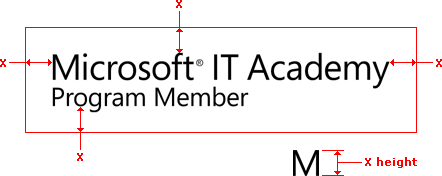 最小大小：应确保保持本徽标的易读性。显示标识的大小不得影响本徽标或商标符号的易读性。在印刷应用中，“Microsoft”中字母“M”的最小建议高度约为 3.2 毫米（0.0125 英寸）。在低分辨率应用（例如网页）中，应考虑较大的呈现大小以保持易读性。规范可能会有更改：微软可能会向机构提供其他有关本徽标的大小、字体、颜色和其他图形特征的合理规范，这些规范在交付给机构之后将视为纳入了本徽标的使用规范。在收到来自微软的通知后，机构将对本徽标的使用作出相应修改。